DEPARTAMENTO DE ELÉCTRICA Y ELECTRÓNICACARRERA DE INGENIERÍA EN ELECTRÓNICA, AUTOMATIZACIÓN Y CONTROLTEMA:“ ”PERFIL PROYECTO DE INVESTIGACIÓNPROYECTO PREVIO A LA OBTENCIÓN DEL TÍTULO DE:INGENIERO ELECTRÓNICO EN AUTOMATIZACIÓN Y CONTROLREALIZADO POR:DIRECTOR:SANGOLQUÍ, DÍA/MES/AÑO 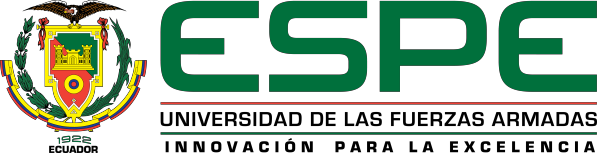 1.   TÍTULO DEL PROYECTO“ ”2.   DATOS REFERENCIALES DEL PROYECTO2.1. FECHA DE PRESENTACIÓN2.2. DURACIÓN DEL PROYECTO2.3. ÁREAS DE CONOCIMIENTO DEL DEPARTAMENTO DE ELÉCTRICA Y ELECTRÓNICA A LAS QUE PERTENECE EL PROYECTO2.4. LÍNEA DE INVESTIGACIÓN2.4.1.  SUBLÍNEA DE INVESTIGACIÓN2.5. UNIDAD RESPONSABLE2.6. NOMBRES Y ESPECIALIDADES DE LOS RESPONSABLES DEL DESARROLLO DEL PROYECTO2.7. COLABORADORES DEL PROYECTO2.8. ORIENTADORES DEL PERFIL DE PROYECTO DE GRADO2.9. NOMBRE DE LA EMPRESA O INSTITUCIÓN PARA LA QUE SE DESARROLLA EL PROYECTO2.10. PROYECTO DE TITULACIÓN ES PARTE DE UN PROYECTO DE INVESTIGACIÓN/VINCULACIÓN?SI ___	NO ___SI LA RESPUESTA ES AFIRMATIVA, COLOCAR EL CÓDIGO DEL PROYECTO: _______________3.   DEFINICIÓN DEL PROYECTO3.1. ANTECEDENTES 3.2. JUSTIFICACIÓN E IMPORTANCIA3.3. ALCANCE DEL PROYECTO3.4. OBJETIVOS3.4.1.           OBJETIVO GENERAL3.4.2.           OBJETIVOS ESPECÍFICOS3.5. CONTENIDOS3.5.1.      TEMARIO DESGLOSADO EN TEMAS Y SUBTEMASCAPÍTULO I.  CAPÍTULO II.  CAPÍTULO III.  CAPÍTULO IV.  CAPÍTULO V.  6.   BIBLIOGRAFÍA    7.   ANEXOS3.5.2.	REFERENCIAS   BIBLIOGRÁFICAS   Y   FUENTES   DE CONOCIMIENTO: LIBROS, REVISTAS, INTERNET, CATÁLOGOS, OTROS.3.6. ACTIVIDADES PARA EL DESARROLLO DEL PROYECTO3.6.1.           DESCRIPCIÓN DE ACTIVIDADES3.6.2.           CRONOGRAMA POR SEMANAS EN HOJAS DESPLEGABLES (EN   MICROSOFT PROJECT O SIMILARES)4.   FIRMAS DE RESPONSABILIDAD4.1. ALUMNO RESPONSABLE DEL DESARROLLO DEL PROYECTOSr4.2. PROFESOR ORIENTADOR DEL PERFIL DE PROYECTO DE GRADOIng.